Бланк ответов для 1 этапа.  Викторина «Город на Томи». Критерии оценивания викторины «Город на Томи»:Перед ответами обязательно поместите информацию (1 балл):1. Полное название образовательного учреждения: обязательно указатьнаселенный пункт и район2. Руководитель (ли): ФИО (полностью)3. Команда учащихся: ФИO (полностью) всех участников, класс4. Электронный адрес для связи:Соблюдение сроков проекта до 12 октября (включительно) – 1 балл.Точность в имени файла с ответами – 1 балл. Файл с ответами назовите следующим образом:Название школы, фамилия руководителя и номер этапа, например:СОШ№7Рублева_1этапДополнительно можно получить 2 балла за творческое тематическое оформление готовой работы.  Для оперативного консультирования miss.rezina2015@yandex.ruТел. 89521528688, Татьяна Владимировна Рублева.Желаю  успехов!ЗаданияОтветы Критерии оцениванияРазминка (8 баллов)Разминка (8 баллов)Разминка (8 баллов)1.  Всеволод срубил 16 деревьев, а Яромир в четыре раза меньше. Сколько деревьев срубил Яромир?Разминка оценивается в 8 баллов: по 1 баллу за каждый верный ответ и 1 балл за верно отгаданное слово.2.  Найти 10% от 160Разминка оценивается в 8 баллов: по 1 баллу за каждый верный ответ и 1 балл за верно отгаданное слово.3. Число увеличили в 18 раз и к результату прибавили 36, получили 126. Определите число.Разминка оценивается в 8 баллов: по 1 баллу за каждый верный ответ и 1 балл за верно отгаданное слово.4. Найди частное чисел 2541 и 121.Разминка оценивается в 8 баллов: по 1 баллу за каждый верный ответ и 1 балл за верно отгаданное слово.5. Площадь прямоугольника 675 кв.см. Чему равна длина прямоугольника, если ширина – 45 см?Разминка оценивается в 8 баллов: по 1 баллу за каждый верный ответ и 1 балл за верно отгаданное слово.6.  (35665 - 27877):2 -3878Разминка оценивается в 8 баллов: по 1 баллу за каждый верный ответ и 1 балл за верно отгаданное слово.7. Полтора судака стоят 1 рубль 50 копеек, сколько стоят три судака?  Разминка оценивается в 8 баллов: по 1 баллу за каждый верный ответ и 1 балл за верно отгаданное слово.8. Запиши загаданное словоРазминка оценивается в 8 баллов: по 1 баллу за каждый верный ответ и 1 балл за верно отгаданное слово.Задание № 1. Исторические заморочки.Ваша задача: подтверди или опровергни высказывания (14 баллов).Задание № 1. Исторические заморочки.Ваша задача: подтверди или опровергни высказывания (14 баллов).Задание № 1. Исторические заморочки.Ваша задача: подтверди или опровергни высказывания (14 баллов).Томск был основан на реке Томи в 1603 году!  Правильные ответы (ДА или НЕТ) на вопросы оцениваются в 1 балл, обоснование своих ответов на эти же вопросы оценивается в 1 балл.Соответственно, максимальное количество баллов – 14.Изначально Томск вошел в состав Сибирского края.Правильные ответы (ДА или НЕТ) на вопросы оцениваются в 1 балл, обоснование своих ответов на эти же вопросы оценивается в 1 балл.Соответственно, максимальное количество баллов – 14.Томская область образована через 340 лет, после образования Томска.Правильные ответы (ДА или НЕТ) на вопросы оцениваются в 1 балл, обоснование своих ответов на эти же вопросы оценивается в 1 балл.Соответственно, максимальное количество баллов – 14.Томская область расположена в географическом центре Сибири и граничит с пятью субъектами. Правильные ответы (ДА или НЕТ) на вопросы оцениваются в 1 балл, обоснование своих ответов на эти же вопросы оценивается в 1 балл.Соответственно, максимальное количество баллов – 14.В IX веке Томск стал центром ядерных исследований. Правильные ответы (ДА или НЕТ) на вопросы оцениваются в 1 балл, обоснование своих ответов на эти же вопросы оценивается в 1 балл.Соответственно, максимальное количество баллов – 14.Герб Томской области был утвержден летом 1878 году. Правильные ответы (ДА или НЕТ) на вопросы оцениваются в 1 балл, обоснование своих ответов на эти же вопросы оценивается в 1 балл.Соответственно, максимальное количество баллов – 14.По территории Томской области протекает более 500 рек.Правильные ответы (ДА или НЕТ) на вопросы оцениваются в 1 балл, обоснование своих ответов на эти же вопросы оценивается в 1 балл.Соответственно, максимальное количество баллов – 14.Задание № 2. Знаменитые люди Томской области. Задание № 2. Знаменитые люди Томской области. Задание № 2. Знаменитые люди Томской области. Прочитай описание знаменитых уроженцев Томской области и напишите кто это (10 баллов).Прочитай описание знаменитых уроженцев Томской области и напишите кто это (10 баллов).Прочитай описание знаменитых уроженцев Томской области и напишите кто это (10 баллов).В Томской области в 1925 году родился знаменитый актёр театра и кино, народный артист СССР. Его называли первым интеллектуальным актером. Лучшие свои роли он сыграл в фильмах «Солдаты», «Девять дней одного года», «Гамлет», «Чайковский», «Дамский портной» и в лирической комедии Эльдара Рязанова «Берегись автомобиля».За каждый правильный ответ – полное ФИО по 1 баллу. Дополнительно по 1 баллу можно получить, записав рядом возраст знаменитых уроженцев. Максимальное количество баллов – 10. Советский космонавт. Дважды Герой Советского Союза. Инженер-физик по образованию, стал первым гражданским командиром космического корабля. Также впервые в истории космонавтики он вручную совершил посадку в аварийном режиме — в апреле 1979 года при полёте на корабле Союз-33.За каждый правильный ответ – полное ФИО по 1 баллу. Дополнительно по 1 баллу можно получить, записав рядом возраст знаменитых уроженцев. Максимальное количество баллов – 10. Знаменитый советский баскетболист, тренер, чемпион и призёр Олимпийских игр, чемпионатов мира и Европы и многих других соревнований, заслуженный мастер спорта СССР, заслуженный тренер СССР. Зажигал огонь на Олимпийских играх 80-го года в Москве. Международная федерация признала его лучшим европейским игроком всех времён.За каждый правильный ответ – полное ФИО по 1 баллу. Дополнительно по 1 баллу можно получить, записав рядом возраст знаменитых уроженцев. Максимальное количество баллов – 10. Советская и российская спортсменка, 6-кратная олимпийская чемпионка, 3-кратная чемпионка мира, обладательница Кубка мира (1993), Заслуженный мастер спорта СССР (1991), Заслуженный мастер спорта России, Герой Российской Федерации (1994, «за выдающиеся достижения в спорте, мужество и героизм, проявленные на XVII зимних Олимпийских играх 1994 года»).За каждый правильный ответ – полное ФИО по 1 баллу. Дополнительно по 1 баллу можно получить, записав рядом возраст знаменитых уроженцев. Максимальное количество баллов – 10. Уроженец Томска, российский баскетболист, игрок Национальной Баскетбольной Лиги (США) и сборной России.  Бронзовый призёр Олимпийских игр 2012 года. В Томске ежегодно проводится турнир по уличному баскетболу на призы знаменитого баскетболиста.За каждый правильный ответ – полное ФИО по 1 баллу. Дополнительно по 1 баллу можно получить, записав рядом возраст знаменитых уроженцев. Максимальное количество баллов – 10. Задание № 3.  Деревянное зодчество Томска.Задание № 3.  Деревянное зодчество Томска.Задание № 3.  Деревянное зодчество Томска.Блиц-турнир по историческим местам города Томска (5 баллов)Блиц-турнир по историческим местам города Томска (5 баллов)Блиц-турнир по историческим местам города Томска (5 баллов)Одним из шедевров деревянной архитектуры Томска является дом с жар-птицами. Этот дом был построен 119 лет назад. В каком году его построили?За каждый правильный ответ по 1 баллу.Задание 3 даёт вам возможность заработать 5 баллов.  Недалеко от дома с жар-птицами еще один дом, который демонстрирует нам деревянное зодчество Томска. Это дом с драконами. Пожалуй, он не такой яркий как другие деревянные дома Томска, но не менее интересный. Он был построен в 1917 году. С разницей во сколько лет были построены эти дома?За каждый правильный ответ по 1 баллу.Задание 3 даёт вам возможность заработать 5 баллов.  Жемчужиной деревянного зодчества Томска можно назвать Изумрудный дом на улице Белинского. Этот дом построил архитектор С.В. Хомич в 1904 году. Также дом являлся местом жительства архитектора и его семьи. Между прочим, очень интересный факт заключается в том, что мимо этого дома ходил на учебу Александр Волков, автор Волшебника Изумрудного города. Наверное, поэтому томичи уверены в том, что именно облик этого дома повлиял на творчество будущего писателя. Сколько лет Изумрудному дому будет в 2054 году?За каждый правильный ответ по 1 баллу.Задание 3 даёт вам возможность заработать 5 баллов.  Дом со шпилем по адресу улица Кузнецова выполнен в стиле готического модерна. Его построил архитектор В. Ф. Оржешко в 1908 году. Известно, что декор дома сохранился плохо. Кроме того, часть его фасада была изменена. Тем не менее дом определенно сохранил свою уникальность. Номер дома на 1891 меньше, чем год постройки. Какой точный адрес у Дома со шпилем?За каждый правильный ответ по 1 баллу.Задание 3 даёт вам возможность заработать 5 баллов.  Сколько, приблизительно, деревянных домов находится в Томске, если известно, что это число является ответом на следующее выражение: 198+534*3  За каждый правильный ответ по 1 баллу.Задание 3 даёт вам возможность заработать 5 баллов.  Задание №4. Символы.Задание №4. Символы.Задание №4. Символы.1 часть: Ребусы (5 баллов)1 часть: Ребусы (5 баллов)1 часть: Ребусы (5 баллов)      1)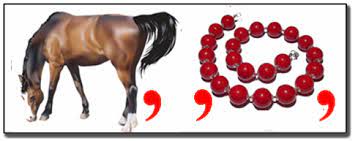 За каждый правильно решенный ребус по 1 баллу.За решение математической загадки – 3 балла. Задание 4 даёт вам возможность заработать 8 баллов.   2)    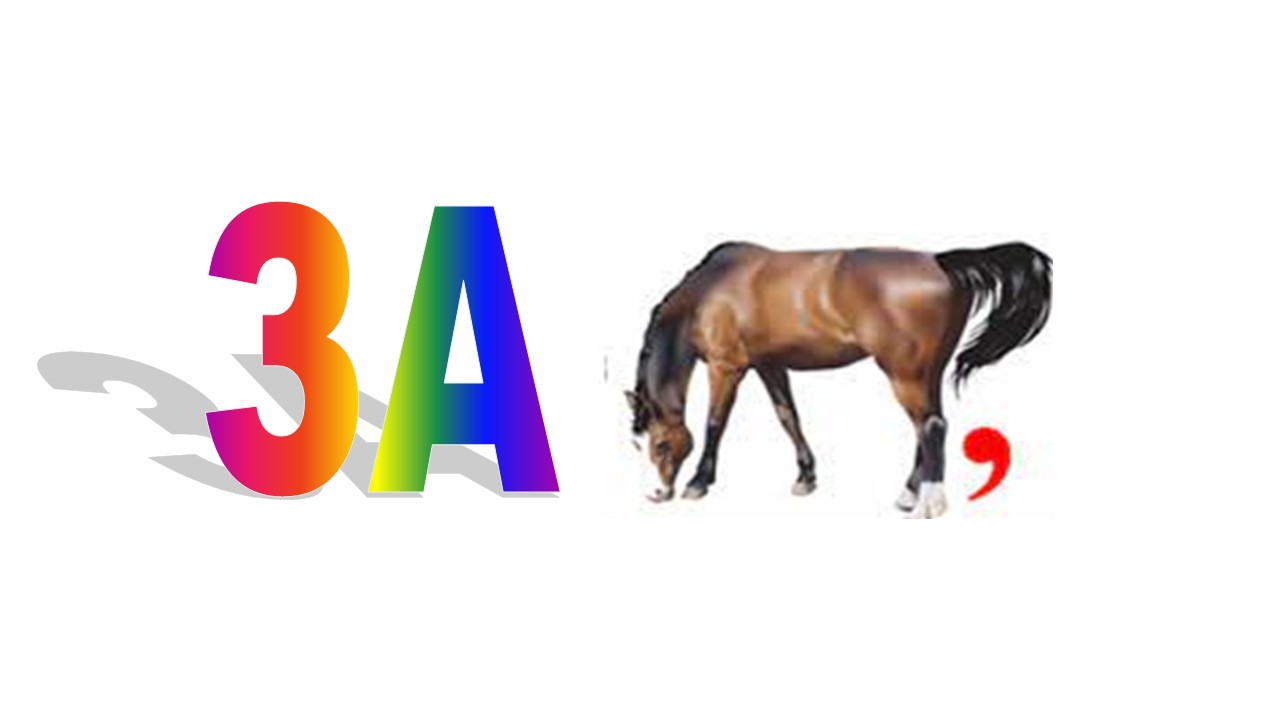 За каждый правильно решенный ребус по 1 баллу.За решение математической загадки – 3 балла. Задание 4 даёт вам возможность заработать 8 баллов.  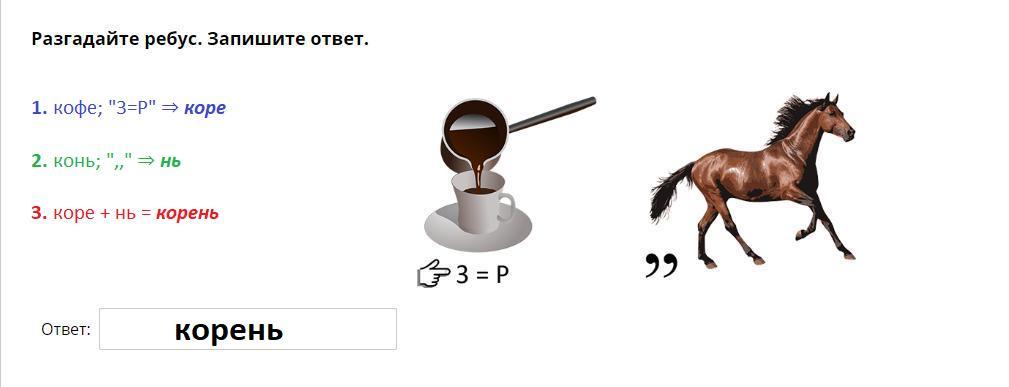 3) За каждый правильно решенный ребус по 1 баллу.За решение математической загадки – 3 балла. Задание 4 даёт вам возможность заработать 8 баллов.  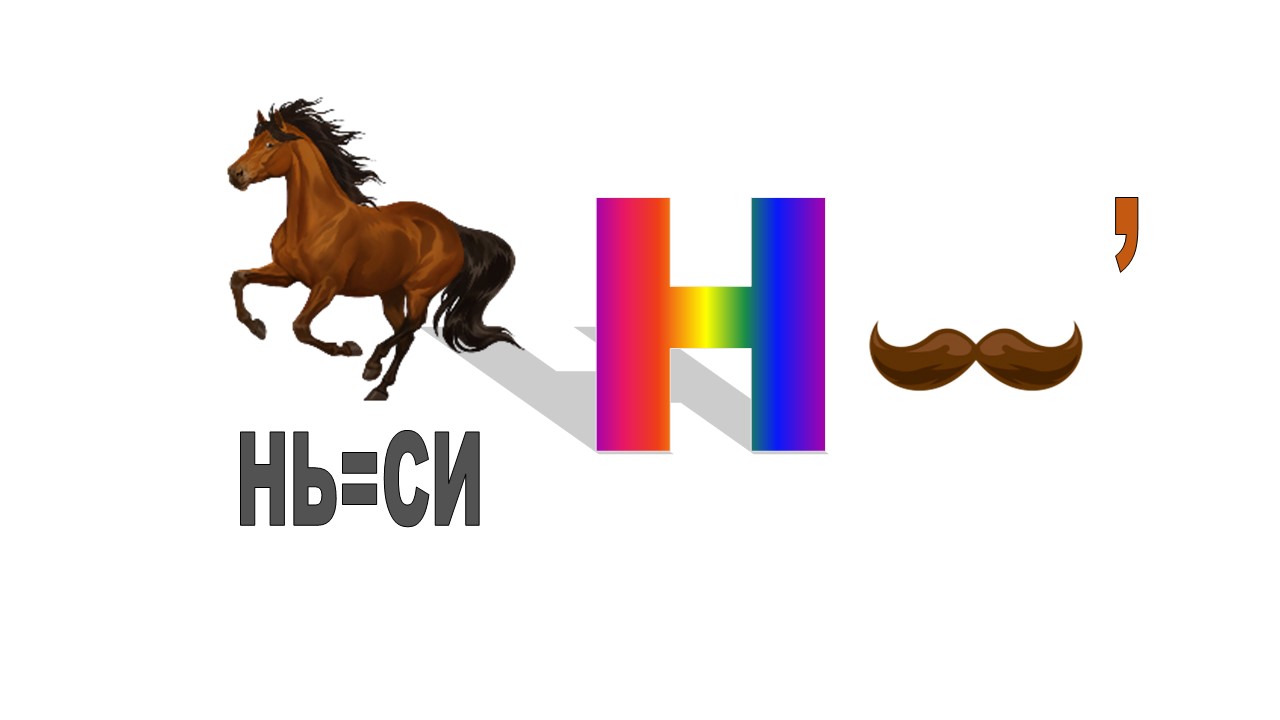     4)  За каждый правильно решенный ребус по 1 баллу.За решение математической загадки – 3 балла. Задание 4 даёт вам возможность заработать 8 баллов.  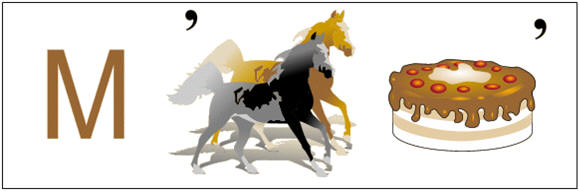 5) За каждый правильно решенный ребус по 1 баллу.За решение математической загадки – 3 балла. Задание 4 даёт вам возможность заработать 8 баллов.  Часть 2: Математическая загадка (3 балла)Часть 2: Математическая загадка (3 балла)Часть 2: Математическая загадка (3 балла)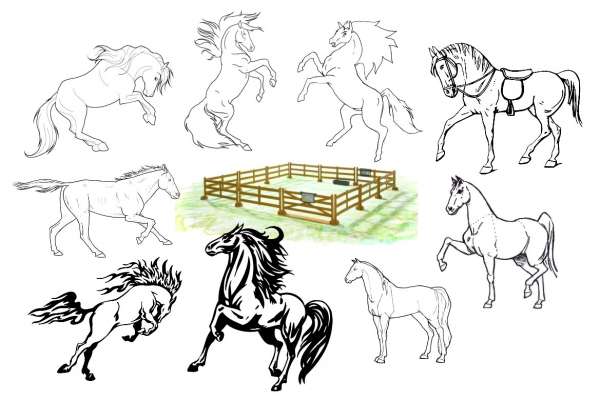 У вас тридцать три коня, для которых следует построить 4 загона, но так,чтобы в каждом загоне было нечетное количество животных. Как это сделать?Все ваши ответы жду на электронный адресtatyanashpenkova@mail.ru  до 12 октября включительно.Все ваши ответы жду на электронный адресtatyanashpenkova@mail.ru  до 12 октября включительно.Итого 50 баллов